                                SZÁNDÉKNYILATKOZAT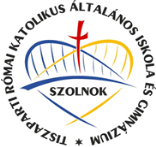                     Tiszaparti Római Katolikus Általános Iskola és GimnáziumAlulírott, szülők szeretnénk, ha gyermekünk a 2021/2022-es tanévtől a Tiszaparti Római Katolikus Általános Iskola és Gimnáziumban végezhetné általános iskolai tanulmányait.Gyermek neve: …………………………………………………………Melyik óvodába jár?..........................................Születési hely, idő:………………………………………………………………………………………………………………………………..Lakcíme:……………………………………………………………………………………………………………………………………………….E-mail cím:……………………………………………………………………………………………………………………………………………Apa/gondviselő neve: …………………………………………………tel:………………………………………………………………….Anyja neve:………………………………………………………………….tel:………………………………………………………………….1. A gyermek szülei szentségi házasságban élnek:		igen		nem	2. A családban nevelt gyermekek száma: …………………………………………………………………………………	3. A gyermeket mely vallásban keresztelték meg?......................................................................	4. A család, vallással kapcsolatos beállítottsága:		a.) hívő, hetente , vagy gyakrabban jár templomba		b.) hívő, havonta vagy nagyobb ünnepeken jár templomba		c.) a család egyik tagja gyakorolja vallását		d.) vallását nem gyakorolja a család egyik tagja sem, de szeretnének      bekapcsolódni az egyház életébe egyéb:……………………………………………………………………………………………………………………..	5. A család tartozik-e valamilyen egyházi közösséghez?		a.) igen				b.)nem	5.1. Ha igen, melyikhez:……………………………………………………………………………………………………………	5.2 Ha nem, van-e igénye valamely egyházi közösséghez tarozni?		a.)igen				b.)nem	6. A család igényli-e hasonló gondolkodású, világnézetű családokkal való kapcsolattartást?		a.)igen				b.)nem7. Mit vár az iskolától?a.)idegen nyelv.,			b.)matematika			c.)sportokd.)művészetek				e.)egyéb…………………………….Szolnok, ………………………………………..További információk: Tóth-Szepcsik Renáta igazgatóhelyettes, telefon: 06-20/553-2488, email: toth-szepcsik.renata@tiszaparti.com